Veľká nocAKO  ZAJKO  ŠIBAL (rozprávka) Snehy sa rozpustili, prišla jar. A s ňou najkrajší sviatok - Veľká noc.  Na Veľkú noc sa tešia najmä deti. Ani u Zajkovcov to nebolo inak. Otec uplietol synovi korbáč a mama na druhú ruku zavesila pletený košík. Vyparádený zajko si ide vyšibať svoje prvé veľkonočné vajíčko. Ako si tak dôležito vykračuje, príde k psej búde. - Ktože to k nám prichádza?- čuduje sa pes. - Ja milý Dunčo, prišiel som ťa vyšibať. - A začal:  Šibi-ryby, nechcem ryby, neželám si od korbáča husi kus či kus koláča, - ja chcem iba máličko                                                                                                                                                                            veľkonočné vajíčko.  - Pekne, pekne,- pochváli Dunčo zajka, - ale u nás sa šibe trocha inak. Nože počúvaj:  Šibi-ryby, mastné ryby, dajte vajcia od korbáča, ešte k tomu údenáča, ešte k tomu kosť, už je toho dosť...  - No aj ty si vravel pekný veršík a dám ti za odmenu krásnu špikovú kosť. A Dunčo na nej zahvízdal, až sa zajkovi v ušiach zaľahlo. Ďakujem, milý Dunčo, ale ja by som radšej vajíčko,  povie zajko a poberá sa ďalej.  Príde do stajne, šibe Pejka a vraví:  Šibi-ryby, nechcem ryby, ja chcem iba máličko  - veľkonočné vajíčko.  - Pekne si, zajko šibal, pekne, - pochváli ho kôň. - Dám ti za odmenu zopár vlasov z chvosta. Urobíš si slák a môžeš na husličkách vyhrávať:  Hopsa-hopsa-hopsasa, do kaluže z mláky, z koníkovho chvosta sa vyrábajú sláky.  - Nechcem slák, ale vajíčko, - vraví zajko. - Kdeže ti ja vezmem vajíčko? Ale môj sused je veľký športovec, každé ráno si robí praženicu, aby bol mocný. Pýtaj si vajíčko od neho. Prišiel zajko za športovcom a vidí, že sa práve chystá na tréning. V jednej ruke má raketu, v druhej pingpongovú loptičku. Zajko ho hneď vyšibal a jasne mu povedal:  - Šibi-ryby, ja chcem iba veľkonočné vajíčko!  - Máš smolu! Dnes som zjedol posledné, - vraví športovec,  ale dám ti pingpongovú loptičku, vyzerá celkom ako vajce. Je o nej aj básnička:  Pinká strýko Niko, pinká strynka Inka, a loptička spolu s nimi pinká ani pinka.  - Nechcem pingpongovú loptičku, ale vajíčko, - vraví zajko a poberá sa ďalej. Ide, a verte-neverte, prišiel až tam, kde sa vajíčka znášajú - do slepačej farmy. Začal zajko šibať kohúta, no ten ho len posiela za sliepkou.  Chce vyšibať sliepku, ale sliepočka ho poslala za slepačími slečinkami. Ide zajko za dievčatami, a tie sa šibača nevedia dočkať. Výskajú o milých päť a zajko šibe jedna radosť:  Šibi-ryby, nechcem ryby, neželám si od korbáča husi kus či kus koláča, ja chcem iba máličko – veľkonočné vajíčko.  A veru ho aj dostal. Krásne, maľované, je ho plný košík. Spokojne si kráča zajko domov, veď vyšibal to najkrajšie veľkonočné vajíčko.  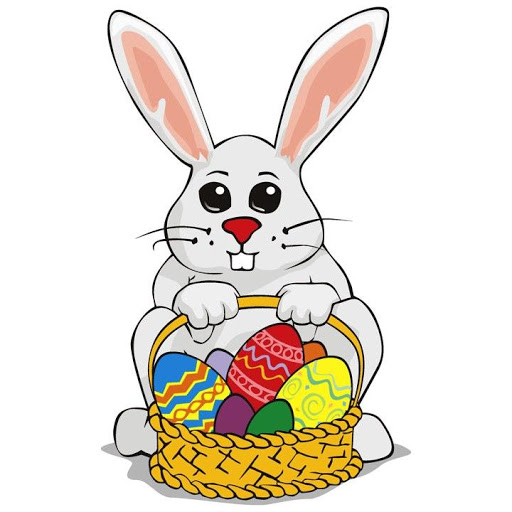 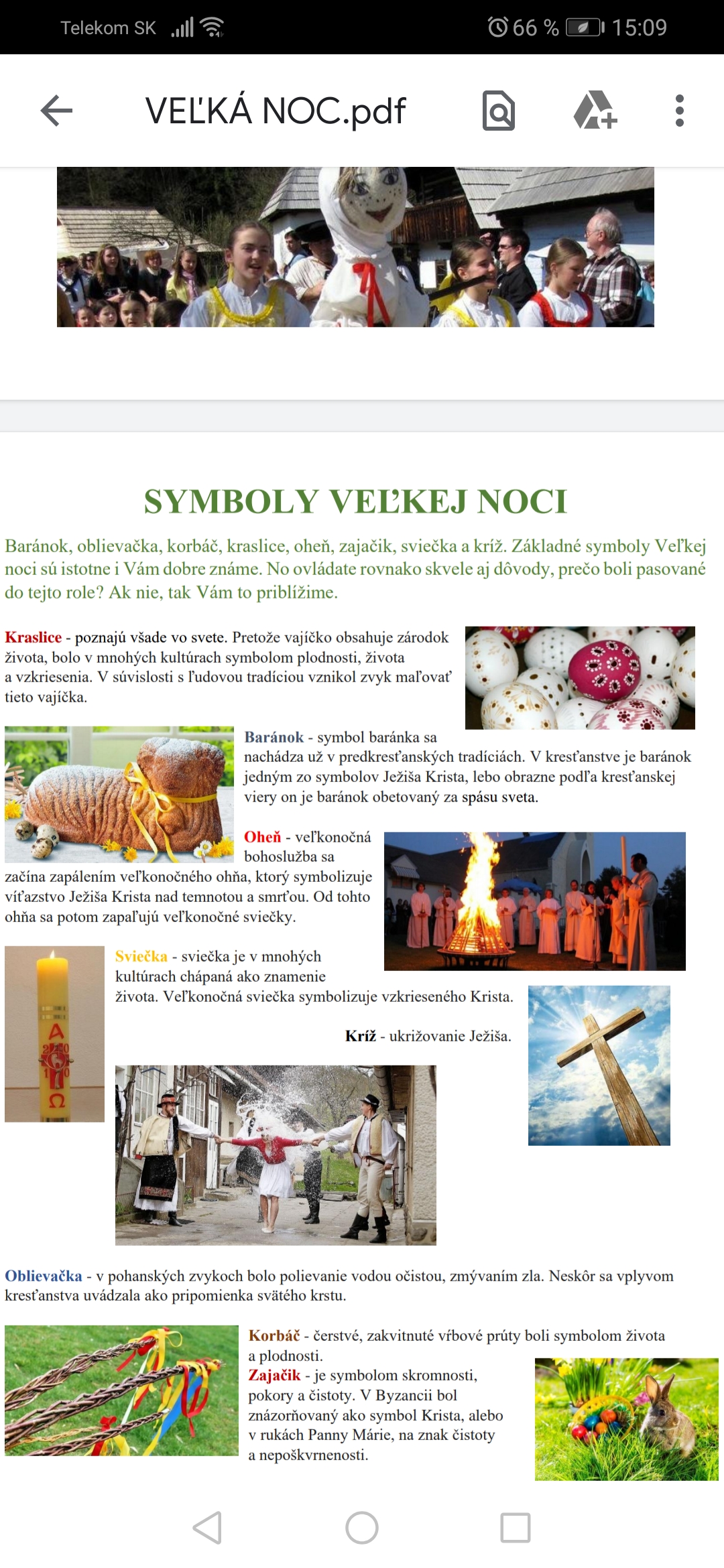 